АДМИНИСТРАЦИЯ СТУДЕНЕЦКОГО СЕЛЬСКОГО ПОСЕЛЕНИЯШУМЯЧСКОГО РАЙОНА СМОЛЕНСКОЙ ОБЛАСТИПОСТАНОВЛЕНИЕот  21  апреля  2014 года                    №17                                                                                           О  внесении  изменений  в  муниципальную программу «Социально-экономическое развитие Студенецкого сельского поселения Шумячского района Смоленской области на 2014-2018 годы»,  утвержденную  постановлением  Администрации  от  12 ноября  2013г  №52 «Об утверждении муниципальной  программы «Социально-экономическое развитие Студенецкого сельского поселения Шумячского района Смоленской области на 2014-2018 годы» (в  редакции постановления Администрации  Студенецкого сельского поселения Шумячского района Смоленской области  от 28.01.2014г.  №4)Администрация Студенецкого сельского поселения Шумячского района Смоленской области   ПОСТАНОВЛЯЕТ:1. Внести в муниципальную программу «Социально-экономическое развитие Студенецкого сельского поселения Шумячского района Смоленской области на 2014-2018 годы», утвержденную  постановлением  Администрации  от  12 ноября  2013г  № 52 «Об утверждении муниципальной  программы «Социально-экономическое развитие Студенецкого сельского поселения Шумячского района Смоленской области на 2014-2018 годы» (в  редакции постановления Администрации  Студенецкого сельского поселения Шумячского района Смоленской области  от 28.01.2014г.  №4) следующие  изменения:1) в паспорт муниципальной программы в разделе «Объемы ассигнований муниципальной программы (по годам реализации и в разрезе  источников финансирования) цифры «4954246рублей» заменить цифрами «4975656 рублей), цифры «947281» заменить цифрами «968691»;2) в разделе 4 «Обоснование ресурсного обеспечения муниципальной программы» цифры «4954246» заменить цифрами « 4975656», цифры «947281» заменить цифрами « 969876»;3) в паспорт обеспечивающей подпрограммы в разделе «Объемы ассигнований обеспечивающей подпрограммы (по годам реализации и в разрезе  источников финансирования) цифры «4104966» заменить цифрами «4130376), цифры «788001» заменить цифрами «813411»;4) в разделе 4 «Обоснование ресурсного обеспечения подпрограммы» в первом абзаце цифры «4104966»  заменить цифрами « 4130376»,  во втором абзаце цифры «4104966» заменить цифрами « 4130376», цифры «788001» заменить цифрами           « 813411»;5) приложение  №2  к муниципальной  программе  изложить  в  новой  редакции: 2.Опубликовать настоящее постановление в Печатном средстве массовой  информации  Студенецкого сельского поселения Шумячского района Смоленской области  «Информационный вестник Студенецкого сельского поселения.         3. Контроль за исполнением настоящего  постановления  оставляю за собой.Глава АдминистрацииСтуденецкого сельского поселенияШумячского района Смоленской области                                       И.В.КулешоваПЛАНреализации муниципальной программы «Социально-экономическое развитие Студенецкого сельского поселения Шумячского района Смоленской области на 2014-2018 годы»  на 2014 год и плановый период 2015 и 2016 годовПриложение № 2к муниципальной программе № п/пНаименованиеИсполнительмероприятияИсточник финансового обеспечения (расшифро-вать)Объем средств на реализацию муниципальной программы на очередной финансовый год и плановый период (тыс. рублей)Объем средств на реализацию муниципальной программы на очередной финансовый год и плановый период (тыс. рублей)Объем средств на реализацию муниципальной программы на очередной финансовый год и плановый период (тыс. рублей)Объем средств на реализацию муниципальной программы на очередной финансовый год и плановый период (тыс. рублей)Планируемое значение показателя реализации муниципальной программы на очередной финансовый год и плановый периодПланируемое значение показателя реализации муниципальной программы на очередной финансовый год и плановый периодПланируемое значение показателя реализации муниципальной программы на очередной финансовый год и плановый период№ п/пНаименованиеИсполнительмероприятияИсточник финансового обеспечения (расшифро-вать)всегоочередной финансо-вый год1-й год планового периода2-й год планового периодаочередной финансовый год1-й год планового периода2-й год планового периода1223345678910111. Обеспечение долгосрочной сбалансированности и устойчивости бюджетной системы, повышение качества Социально-экономическое развитие Студенецкого сельского поселения Шумячского района Смоленской области на 2014-2018 годы1. Обеспечение долгосрочной сбалансированности и устойчивости бюджетной системы, повышение качества Социально-экономическое развитие Студенецкого сельского поселения Шумячского района Смоленской области на 2014-2018 годы1. Обеспечение долгосрочной сбалансированности и устойчивости бюджетной системы, повышение качества Социально-экономическое развитие Студенецкого сельского поселения Шумячского района Смоленской области на 2014-2018 годы1. Обеспечение долгосрочной сбалансированности и устойчивости бюджетной системы, повышение качества Социально-экономическое развитие Студенецкого сельского поселения Шумячского района Смоленской области на 2014-2018 годы1. Обеспечение долгосрочной сбалансированности и устойчивости бюджетной системы, повышение качества Социально-экономическое развитие Студенецкого сельского поселения Шумячского района Смоленской области на 2014-2018 годы1. Обеспечение долгосрочной сбалансированности и устойчивости бюджетной системы, повышение качества Социально-экономическое развитие Студенецкого сельского поселения Шумячского района Смоленской области на 2014-2018 годы1. Обеспечение долгосрочной сбалансированности и устойчивости бюджетной системы, повышение качества Социально-экономическое развитие Студенецкого сельского поселения Шумячского района Смоленской области на 2014-2018 годы1. Обеспечение долгосрочной сбалансированности и устойчивости бюджетной системы, повышение качества Социально-экономическое развитие Студенецкого сельского поселения Шумячского района Смоленской области на 2014-2018 годы1. Обеспечение долгосрочной сбалансированности и устойчивости бюджетной системы, повышение качества Социально-экономическое развитие Студенецкого сельского поселения Шумячского района Смоленской области на 2014-2018 годы1. Обеспечение долгосрочной сбалансированности и устойчивости бюджетной системы, повышение качества Социально-экономическое развитие Студенецкого сельского поселения Шумячского района Смоленской области на 2014-2018 годы1. Обеспечение долгосрочной сбалансированности и устойчивости бюджетной системы, повышение качества Социально-экономическое развитие Студенецкого сельского поселения Шумячского района Смоленской области на 2014-2018 годы1. Обеспечение долгосрочной сбалансированности и устойчивости бюджетной системы, повышение качества Социально-экономическое развитие Студенецкого сельского поселения Шумячского района Смоленской области на 2014-2018 годы1.1.Охват бюджетных ассигнований  бюджета поселения показателями, характеризующими цели и результаты их использования (%)Органы местного самоуправления Студенецкого сельского поселенияОрганы местного самоуправления Студенецкого сельского поселениясредства  бюджетапоселениясредства  бюджетапоселения2950,93968,691969,8761012,3631001001001.1.2Обеспечение пожарной сигнализацииАдминистрация  Студенецкого сельского поселенияАдминистрация  Студенецкого сельского поселениясредства  местного  бюджетасредства  местного  бюджета8,50,53,05,01001001001.1.3Содержание и ремонт дорог в границах поселенияАдминистрация  Студенецкого сельского поселенияАдминистрация  Студенецкого сельского поселениясредства  местного  бюджетасредства  местного  бюджета15,01,05,05,01001001001.1.4Содержание и ремонт уличного освещенияАдминистрация  Студенецкого сельского поселенияАдминистрация  Студенецкого сельского поселениясредства  местного  бюджетасредства  местного  бюджета464,3152,28154,0158,01001001001.1.5Организация и содержание мест захороненияАдминистрация  Студенецкого сельского поселенияАдминистрация  Студенецкого сельского поселениясредства  местного  бюджетасредства  местного  бюджета11,01,05,05,01001001001.1.6Мероприятия в области спорта, физической культуры и туризма Администрация  Студенецкого сельского поселенияАдминистрация  Студенецкого сельского поселениясредства  местного  бюджетасредства  местного  бюджета2,50,51,01,01001001002. Подпрограмма «Содержание, обеспечение Администрации Студенецкого сельского поселения Шумячского района Смоленской области»2. Подпрограмма «Содержание, обеспечение Администрации Студенецкого сельского поселения Шумячского района Смоленской области»2. Подпрограмма «Содержание, обеспечение Администрации Студенецкого сельского поселения Шумячского района Смоленской области»2. Подпрограмма «Содержание, обеспечение Администрации Студенецкого сельского поселения Шумячского района Смоленской области»2. Подпрограмма «Содержание, обеспечение Администрации Студенецкого сельского поселения Шумячского района Смоленской области»2. Подпрограмма «Содержание, обеспечение Администрации Студенецкого сельского поселения Шумячского района Смоленской области»2. Подпрограмма «Содержание, обеспечение Администрации Студенецкого сельского поселения Шумячского района Смоленской области»2. Подпрограмма «Содержание, обеспечение Администрации Студенецкого сельского поселения Шумячского района Смоленской области»2. Подпрограмма «Содержание, обеспечение Администрации Студенецкого сельского поселения Шумячского района Смоленской области»2. Подпрограмма «Содержание, обеспечение Администрации Студенецкого сельского поселения Шумячского района Смоленской области»2. Подпрограмма «Содержание, обеспечение Администрации Студенецкого сельского поселения Шумячского района Смоленской области»2. Подпрограмма «Содержание, обеспечение Администрации Студенецкого сельского поселения Шумячского района Смоленской области»Мониторинг состояния объема муниципального долга и расходов на его обслуживание на предмет соответствия ограничениям, установленным Бюджетным кодексом Российской ФедерацииМониторинг состояния объема муниципального долга и расходов на его обслуживание на предмет соответствия ограничениям, установленным Бюджетным кодексом Российской ФедерацииМониторинг состояния объема муниципального долга и расходов на его обслуживание на предмет соответствия ограничениям, установленным Бюджетным кодексом Российской ФедерацииМониторинг состояния объема муниципального долга и расходов на его обслуживание на предмет соответствия ограничениям, установленным Бюджетным кодексом Российской ФедерацииМониторинг состояния объема муниципального долга и расходов на его обслуживание на предмет соответствия ограничениям, установленным Бюджетным кодексом Российской ФедерацииМониторинг состояния объема муниципального долга и расходов на его обслуживание на предмет соответствия ограничениям, установленным Бюджетным кодексом Российской ФедерацииМониторинг состояния объема муниципального долга и расходов на его обслуживание на предмет соответствия ограничениям, установленным Бюджетным кодексом Российской ФедерацииМониторинг состояния объема муниципального долга и расходов на его обслуживание на предмет соответствия ограничениям, установленным Бюджетным кодексом Российской ФедерацииМониторинг состояния объема муниципального долга и расходов на его обслуживание на предмет соответствия ограничениям, установленным Бюджетным кодексом Российской ФедерацииМониторинг состояния объема муниципального долга и расходов на его обслуживание на предмет соответствия ограничениям, установленным Бюджетным кодексом Российской ФедерацииМониторинг состояния объема муниципального долга и расходов на его обслуживание на предмет соответствия ограничениям, установленным Бюджетным кодексом Российской ФедерацииМониторинг состояния объема муниципального долга и расходов на его обслуживание на предмет соответствия ограничениям, установленным Бюджетным кодексом Российской Федерации2.1.Охват бюджетных ассигнований местного бюджета показателями, характеризующими цели и результаты их использования (%)Органы местного самоуправления Студенецкого сельского поселенияОрганы местного самоуправления Студенецкого сельского поселениясредства местного бюджетасредства местного бюджета2453,65 813,411801,876838,363ххх2.1.1Расходы по оплате труда работников органов местного самоуправленияАдминистрация  Студенецкого сельского поселенияАдминистрация  Студенецкого сельского поселениясредства  местного  бюджетасредства  местного  бюджета2148,108716,036716,036716,036ххх2.1.2Расходы на содержание органов местного самоуправления (за исключением расходов по оплате труда)Администрация  Студенецкого сельского поселенияАдминистрация  Студенецкого сельского поселениясредства  местного  бюджетасредства  местного  бюджета196,54267,37550,84078,327ххх2.1.3Доплаты к пенсиям муниципальных служащихАдминистрация  Студенецкого сельского поселенияАдминистрация  Студенецкого сельского поселениясредства  местного  бюджетасредства  местного  бюджета109,030,035,044,0ххх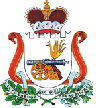 